RETURN ITEM FORM		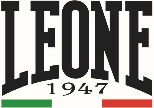 Name ………………………………………………    Surname  …………………………………………………Order number ………………………….……..   Order date ……………………………………………….ITEMS TO RETURN and REFUNDShipping address for your return: 	LOFAS SPRINT S.r.l.c/o RHENUS LOGISTISTICS ITALIAVia delle Azalee 6 Porta n.220090 BUCCINASCO (MI) Always use a shipping method with tracking control!If the reason for your return is because the item is damaged, has manufacturing defects or does not match the one you chose in your order, you can request collection of your package by sending an email to ordiniweb@leone1947.itwww.leone1947.itFill in this form and insert it in the package with which you return the goods.QTITEM CODEDESCRIPTION OF THE PROBLEM RELATING TO THE PRODUCT